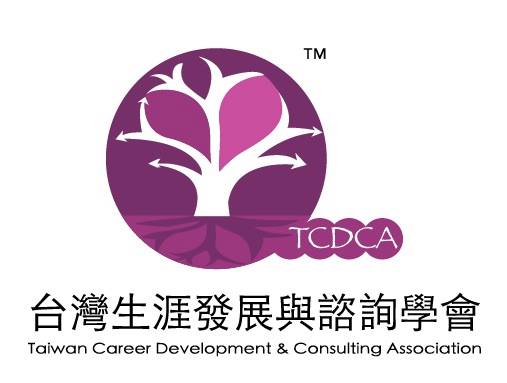 台灣生涯發展與諮詢學會2018年會員大會暨「未來生涯新面貌」研討會活動簡章主題：未來生涯新面貌   今年我們的研討會定位在「未來生涯新面貌」，我們期盼藉由專題演講、專題論壇、主題座談、論文發表等交流與對話，分享生涯研究與實務成果，促進理論與實務交流，達到生涯知能推廣的效益。    林幸台教授的【專題演講】以關心身心障礙者的生涯輔導為主題，林教授將呈現他長期關心先天或後天障礙者的生涯發展與轉銜工作的成果；接著的【專題論壇】則邀請北京、馬來西亞、台北的專家展開三方對談，分別由王朝暉董事長以企業觀點談大陸生涯教育運營，由黃天賜總監談大馬華人生涯教師的社群經營，由余思賢博士談台北自主共學社運工作者學校的社區運作；【主題座談一】不一樣的校園教師形象，邀請賴禾盈，吳秋美兩位資深床邊教師談疾病不應該剝奪什麼？同時邀請謝宗翔老師分享「貼近孩子視角的教學設計」由自編創新資訊教材的成果談教師生涯發展；【主題座談二】中高齡者健康自主管理，由吳錫昌理事談正念介入(MBI)措施用於長者照護的趨勢，由洪櫻純助理教授介紹史丹福慢性病自我管理課程(CDSMP)發展趨勢。今年欣逢國立臺灣師範大學教育心理與輔導學系50周年系慶，一起合開四個工作坊，更添豐富與光彩。論文發表涵蓋生涯的多元方向，足以澆灌生涯教育與生涯諮商之專業園地，展現生涯專業在面對快速變遷的社會時的因應策略與方法。    我們衷心展望與期待生涯教育更加普及—生涯教育對象包括：12年級學生、一般成人、老年長者、醫院病童以及障礙者等；生涯輔導更為多元與創新—生涯輔導方法包括：企業經營、文字傳播、網路社群、自主共學、教材設計以及創新生涯角色等；生涯諮商呈現更深入的成效—生涯諮商理論包括：正念生涯、敘事生涯、優勢取向生涯、阿德勒取向生涯、生涯建構論以及生涯轉換理論等等。以便因應傳統職場中的生涯創新性，與新興職場中的的生涯多元性，都為未來社會的生涯發展，帶入更多的開創性。    感謝全體演講的專家學者、歡迎兩岸三地全體與會貴賓，敬祝大會成功，大家平安。          台灣生涯發展與諮詢學會理事長 黃素菲敬邀2018年春天於國立陽明大學人文與社會教育中心316室貳、主辦單位：台灣生涯發展與諮詢學會
    協辦單位：國立臺灣師範大學教育心理與輔導學系
              國立陽明大學人文與社會教育中心
…………………台灣輔導與諮商學會
    合作單位：北森生涯（北京）教育科技有限公司參、台灣生涯發展與諮詢學會  活動內容：
報名：自即日起至5月15日止，報名網址  https://goo.gl/zJd4ai  一、會員大會暨「未來生涯新面貌」研討會
    2018年6月3日，星期日，08：30-17：30。
     國立陽明大學，活動中心一樓表演廳(臺北市北投區立農街二段155號)二、台灣生涯發展與諮詢學會  工作坊： 
     主題一：【接納承諾生涯觀】主講人：釋宗白博士。
             2018年6月1日，星期五，10：00-17：00。
             地點：國立臺灣師範大學(台北市大安區和平東路一段129號)進修推廣學院305室     主題二：【生涯即故事：阿德勒心理導向工作風格評估技術】主講人：楊瑞珠教授。
             2018年6月1日，星期五，10：00-17：00。
             地點：國立臺灣師範大學(台北市大安區和平東路一段129號) 進修推廣學院306室主題三：【邁向卓越生涯轉換工作坊】主講人：張德聰博士。
2018年6月4日，星期五，10：00-17：00。
地點：國立臺灣師範大學(台北市大安區和平東路一段129號) 進修推廣學院305室     主題四：【優勢生涯諮商】主講人：王玉珍博士。  2018年6月4日，星期五，10：00-17：00。            地點：國立臺灣師範大學(台北市大安區和平東路一段129號) 進修推廣學院306室肆、以下協辦單位同期協辦活動，敬供參考一、臺灣師範大學教育心理與輔導學系50周年系慶暨學術研討會
2018年6月2日，星期六，09：00-17：40
國立臺灣師範大學 教育學院大樓202國際會議廳(台北市大安區和平東路一段129號) 詳見網址：  http://www.epc.ntnu.edu.tw/epcactnews/  二、台灣輔導與諮商學會工作坊：詳見網址：https://www.beclass.com/rid=213ed035a952a70d5396 主題一：【進擊的高中學校輔導工作】，主講人：周柏伶老師
         2018年6月2日，星期六 14:00~17:00  3hrs 
         地點：臺灣師範大學 教育大樓602室主題二：【高中生涯檔案在生涯定向的運用】，主講人郭祥益老師
        2018年6月2日，星期六 18:00~21:00  3hrs 
        地點：臺灣師範大學 教育大樓602室主題三：【牌卡在高中生涯諮商與輔導工作上的實務運用】，主講人：楊淑涵老師
         2018年6月3日，星期日 14:00~17:00  3hrs 
         地點：陽明大學 人社201室主題四：【高中生涯課程設計與實施】，主講人陳玉芳老師
        2018年6月3日，星期日 18:00~21:00  3hrs 
        地點：陽明大學 人社201室伍、台灣生涯發展與諮詢學會 會員大會暨「未來生涯新面貌」研討會議程 陸、生涯學會工作坊議程一、時間：2018年6月1日，星期五
地點：國立臺灣師範大學 進修推廣學院305、306室二、生涯學會工作坊議程：2018年6月4日，星期一 
    地點：國立臺灣師範大學 進修推廣學院305、306室 柒、活動費用：備註：活動費用均為預先繳納。非本會會員，建議申請入會，則參加年會免費、工作坊有優惠。
入會申請網址：  https://goo.gl/7R2Y7t 台灣區3人團體於三月底前報名並完成繳費，可再享9折早鳥優惠。注意事項及繳費資訊：報名後請於7日內完成繳費，逾期未繳，恕需取消您的名額，請見諒。繳費後請將匯款日期及繳費帳戶後5碼回填至系統內。俟本會確認您的報名繳納費用後，始為報名成功。報名完後若因故無法參與活動，請於5月15日前，以email告知本會取消名額，我們將以報名費用八折退費。逾期恕不退費。因報名人數不足、颱風等不可抗力之因素以致需取消課程，全額退費。若遇課程有所異動、調整，需延後課程，學會將以e-mail或本學會網站上，通知課程變更相關事宜，若您未收到訊息，也請您主動來電詢問。台灣地區人士匯款銀行銀行：臺灣銀行天母分行
銀行代碼：004
帳號142-00100939-4
戶名：台灣生涯發展與諮詢學會 黃素菲7、海外人士匯款外匯匯款填寫說明請參考下列匯款資料，請正確填寫，並可避免款項誤匯入其它銀行，造成轉通知不便及遲延入帳。1).受款銀行資訊：SWIFT： BKTWTWTP142臺灣銀行BANK OF TAIWAN天母分行TIENMOU BRANCH地址：111台北市士林區中山北路七段18號 
Address: No.18, Sec.7, JHONG SHAN N. RD., TAIPEI CITY 111, TAIWAN2).受款人姓名：台灣生涯發展與諮詢學會 黃素菲Beneficiary’s Name: Taiwan Career Development & Counseling Association 
Huang Su-Fei3).受款人帳號(A/C No.)：142-00100939-44) 受款人電話(TEL No.)：886-903304301諮商心理師繼續教育積分申請中。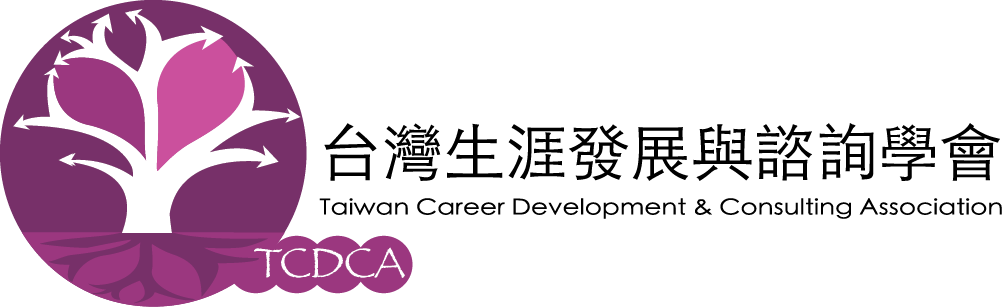 2018年會員大會暨「未來生涯新面貌」研討會論文徵稿台灣生涯發展與諮詢學會一、本研討會之目的在促進生涯教育與生涯諮商專業人員之專業素養，展現生涯專業在面對快速變遷的社會時，所激盪出的不同火花。傳統職場中的生涯新面貌與新興職場中多變的生涯想像，都為未來社會的生涯發展，帶入更多的開創性。藉由論文發表、評論與論壇對話、討論，分享生涯研究與實務成果，促進理論與實務交流，達到生涯知能推廣的效益。二、 作業時程：	 (一)論文摘要投稿截止日期：自即日起至2018年4月24日。 (二)論文錄取通知日期：2018年5月15日。三、 論文徵稿： (一)徵稿主題：本研討會規劃主題為「未來生涯新面貌」，徵求探討面對未來社會的生涯挑戰之各式論文，然其他生涯相關主題亦歡迎投稿，如：各年齡階段的生涯發展議題、各年齡階段的生涯諮商方法和策略，以及新興生涯發展與諮商議題。   (二)徵稿對象：全國大專院校教師、學者專家、實務工作者及研究生。 (三)徵稿方式：本次研討會論文摘要審查採電子郵件投稿方式，有意參與論文投稿者，請將「論文摘要投稿報名表」（附件），寄至本學會電子信箱：tcdcaservice@gmail.com。
信件主旨請標示：投稿「2018年會『未來生涯新面貌』論文投稿」+ 姓名。四、通過審查者，請以e-mail方式提交「論文摘要」，投稿前請詳閱投稿注意事項。五、聯絡人：台灣生涯發展與諮詢學會 秘書 王文驊女士 電話：0930-304-301台灣生涯發展與諮詢學會2018年會員大會暨「未來生涯新面貌」研討會論文摘要投稿報名表投稿注意事項：論文摘要字數：500~1000字。繕打格式：中文使用標楷體12pt字、英文使用Times New Roman 12pt字、段落0.5行、固定行高20。論文摘要投稿截止日期為2018年04 月24 日，請申請人將本「論文摘要投稿報名表」檔名以姓名命名，寄至電子信箱tcdcaservice@gmail.com。信件主旨請標示：投稿「2018年會『未來生涯新面貌』論文投稿」+ 姓名。本會收到後將給予確認回函。連絡人：台灣生涯發展與諮詢學會 秘書，王文驊女士，電話：0930-304-301，電子郵件信箱：tcdcaservice@gmail.com 時間內容內容08：30-
08：50【報到】【報到】08：50-
09：10【開幕式】主持人：黃素菲理事長【開幕式】主持人：黃素菲理事長09：10-
10：40【專題演講】身心障礙者的生涯輔導與轉銜工作主持人：金樹人教授  前澳門大學教育學院教授主講人：林幸台教授  國立臺灣師範大學特殊教育系暨復健諮商研究所名譽教授【專題演講】身心障礙者的生涯輔導與轉銜工作主持人：金樹人教授  前澳門大學教育學院教授主講人：林幸台教授  國立臺灣師範大學特殊教育系暨復健諮商研究所名譽教授10：40-
11：00茶敘 茶敘 11：00-
12：30每位約20分鐘【專題論壇】多元生涯實踐路徑—企業的、社群的、社區的翻轉主持人/籌組人：黃素菲理事長北森的生涯教育經驗–企業觀點：北京北森雲計算股份有限公司王朝暉董事長北森雲計算成立於2002年，運用人才管理和雲計算等技術，為大中型企業提供SaaS軟體服務，通過PaaS平臺為企業定制開發，並基於大資料洞察人才管理，優化決策，成功服務5000餘家企業、上千萬員工。同年成立的生涯研究院，由來自劍橋、北大、北師大、中科院心理所的近50名碩博士組成，以點亮中國人的生涯之路為使命，與NCDA/NBCC等合作開發出GCDF、BCC课程，獨立研發TTT、EET、GCT、HCT、ECE等生涯培訓項目，累計與2800所院校機構合作，服務10萬+客戶，説明上千萬學生。從實體到虛擬的教育傳播—社群觀點：馬來西亞 升學情報中心 黃天賜總監1998年創立於升學情報中心，1999年創辦《升學情報》，是馬來西亞第一家華人升學輔導機構和第一本華文升學輔導期刊。《升學情報》以其中立、客觀、全面化和教育性的內容見稱，深受肯定。舉辦“為您導航”資訊日，直接進入校園為中學生提供升學資訊和輔導。舉辦升學情報教育巡迴展，為全馬各州的中學畢業生指引升學的方向。2006年首創馬來西亞第一個華文升學網站——《升學互動網》（www.fsi.com.my），提供傳達資訊和相互交流的平台。此外，也陸續舉辦中學生生涯規劃講座、升學工作坊以及各種與升學相關的教育性活動，以期推廣和提升馬來西亞的升學輔導工作。自主共學的社運工作者學校—社區觀點：台北 慕哲人社 余思賢理事長從2014年慕哲政經塾課程學員集結而成，是一個年輕的培力組織，台北在地人生命故事與力量集結。成員有NGO/NPO工作者、學者、律師、工程師、藝術家、設計師、政治工作者等等。經歷了三期慕哲政經塾、文化建構實驗室、東南亞與勞權工作坊、反思資本主義公民教育講座，因應每個時期的社會生態與組織串連情況，將資源投注在特定面向。【專題論壇】多元生涯實踐路徑—企業的、社群的、社區的翻轉主持人/籌組人：黃素菲理事長北森的生涯教育經驗–企業觀點：北京北森雲計算股份有限公司王朝暉董事長北森雲計算成立於2002年，運用人才管理和雲計算等技術，為大中型企業提供SaaS軟體服務，通過PaaS平臺為企業定制開發，並基於大資料洞察人才管理，優化決策，成功服務5000餘家企業、上千萬員工。同年成立的生涯研究院，由來自劍橋、北大、北師大、中科院心理所的近50名碩博士組成，以點亮中國人的生涯之路為使命，與NCDA/NBCC等合作開發出GCDF、BCC课程，獨立研發TTT、EET、GCT、HCT、ECE等生涯培訓項目，累計與2800所院校機構合作，服務10萬+客戶，説明上千萬學生。從實體到虛擬的教育傳播—社群觀點：馬來西亞 升學情報中心 黃天賜總監1998年創立於升學情報中心，1999年創辦《升學情報》，是馬來西亞第一家華人升學輔導機構和第一本華文升學輔導期刊。《升學情報》以其中立、客觀、全面化和教育性的內容見稱，深受肯定。舉辦“為您導航”資訊日，直接進入校園為中學生提供升學資訊和輔導。舉辦升學情報教育巡迴展，為全馬各州的中學畢業生指引升學的方向。2006年首創馬來西亞第一個華文升學網站——《升學互動網》（www.fsi.com.my），提供傳達資訊和相互交流的平台。此外，也陸續舉辦中學生生涯規劃講座、升學工作坊以及各種與升學相關的教育性活動，以期推廣和提升馬來西亞的升學輔導工作。自主共學的社運工作者學校—社區觀點：台北 慕哲人社 余思賢理事長從2014年慕哲政經塾課程學員集結而成，是一個年輕的培力組織，台北在地人生命故事與力量集結。成員有NGO/NPO工作者、學者、律師、工程師、藝術家、設計師、政治工作者等等。經歷了三期慕哲政經塾、文化建構實驗室、東南亞與勞權工作坊、反思資本主義公民教育講座，因應每個時期的社會生態與組織串連情況，將資源投注在特定面向。12：40-
13：20【會員大會】主持人： 黃素菲理事長、黃正旭秘書長【會員大會】主持人： 黃素菲理事長、黃正旭秘書長13：30-
15：20
論文籌組人：王櫻芬、吳淑禎審稿論文籌組人：王櫻芬、吳淑禎審稿13：30-
15：20
【論文發表一】主題：【論文發表二】主題：13：30-
15：20
主持人：王玉珍發表人：回應人：1.2.3.(論文徵稿中)主持人：田秀蘭發表人：回應人：1.2.3.(論文徵稿中)15：40-
17：30主題座談籌組人：黃正旭秘書長、陳若玲理事主題座談籌組人：黃正旭秘書長、陳若玲理事15：40-
17：30【主題座談一】不一樣的校園教師形象【主題座談二】中高齡者健康自主管理15：40-
17：30主持人：張德聰監事
引言人：
1.賴禾盈，吳秋美：床邊教師，疾病不應該剝奪什麼？
早在民國51年就由台大醫院社會服務部針對長期臥病學童聘請義務教師實施床邊教學；60年起則由台北市政府教育局指派合格國中小教師各一人，長期駐院負責住院學童之教學工作，方式則以個別或小組輔導為主。2.謝宗翔：「貼近孩子視角的教學設計」由自編創新資訊教材的成果談教師生涯發展超馬老師謝宗翔，南投埔里國中的資訊及數學教師，同時兼任中央輔導團科技領域團員、TPET教育噗浪客籌備委員、南投縣教育網路中心技術小組。曾以「Pokémon現象：大人們，其實你可以更懂孩子」一篇文章登上新聞媒體而引起關注。投入馬拉松後，將其透過運動培養恆毅力的理念帶入班級經營歷程，獲邀於親子天下書寫專欄。108課綱即將實行之時，資訊科技的教學備受社會高度重視，謝老師以貼近孩子視野的角度，開發出免費、開放的國中資訊教材「偷插電的資訊科學」，在資訊教育界引起轟動， 也因為這部教材而同時入選「親子天下教育創新100」及「遠見．天下未來教育 - 台灣100」。主持人： 陳若玲理事
引言人：
1.吳錫昌理事：臺灣正念發展協會理事題目:正念介入(MBI)措施用於長者照護之趨勢  正念介入(Mindfulness-based Intervention , MBI)是一項非藥物性的照護方式，源於卡巴金（Jon Kabat-Zinn）於1979在美國麻州大學、醫學中心所發展出的「正念減壓課程」(MBSR Mindfulness-Based Stress Reduction)。MBI應用在長者照護趨勢以引導大腦的專注力，提升長者對於食、衣、住、行以及家人互動與社交活動的覺知。課程主題包括：覺察力，情緒調節能力，同理認知能力，以及社交溝通能力。同時透過每日溫和身體伸展和正念引導練習，做為長期身、心照護的工具。適用的對象有三類：一、被照護者之長者，二、照護者，如照服員和家屬，三、照護系統支援人員，如醫護人員。2.洪櫻純助理教授： 經國管理暨健康學院高齡照顧福祉系主題：史丹福慢性病自我管理課程(CDSMP)發展趨勢慢性病自我管理課程(The Chronic Disease Self Management Program, 簡稱CDSMP)由美國史丹福大學病人教育研究中心製作，透過標準化課程，協助慢性病個案(包括照顧者)在醫療照顧、生活型態、情緒處理三方面進行自我管理。台灣由天主教失智老人基金會引進，期建立本土實證資料，並培養中高齡者慢性病自我管理習慣。主要目標為協助中高齡者針對自身的行為健康問題設立目標，發展與執行適合自己的可行性與持續性的自我管理行為。6週的團體進行前測，及三次後測追蹤，結果發現參加課程的人在各種健康行為上有明顯改善，值得進一步在醫院、機構或社區推廣。17：30~賦歸賦歸時間內   容內   容內   容主題一：【接納承諾生涯觀】主講人：釋宗白博士國立臺灣師範大學教育心理與輔導學研究所博士，含光山白毫禪寺--財團法人白毫文教基金會主題一：【接納承諾生涯觀】主講人：釋宗白博士國立臺灣師範大學教育心理與輔導學研究所博士，含光山白毫禪寺--財團法人白毫文教基金會主題二：【生涯即故事：阿德勒心理導向工作風格評估技術】 主講人：楊瑞珠教授高雄師範大學教育學系教授美國俄亥俄州立大學諮商博士09：30-
10：00報到報到報到10：00-
11：00接納承諾生涯觀概述接納承諾生涯觀概述生涯發展與諮商理論與實務：跨世紀的演變彈性生涯與社會改變趨勢現代人生涯發展必備能力11：00-
11：15茶敘茶敘茶敘11：15-
12：00接納承諾生涯觀意涵接納承諾生涯觀意涵阿德勒心理原則與助人歷程工作與生命任務評估12：00-
13：00午間用餐午間用餐午間用餐13：00-
14：30接納承諾生涯觀實務應用接納承諾生涯觀實務應用出生序與優勢評估早期回憶提問與釋義成功的公式：以十六種性格為例14：30-
14：45茶敘茶敘茶敘14：45-
17：00接納承諾生涯觀實務應用Q&A生涯建構提問與釋義我的生涯自傳生涯建構提問與釋義我的生涯自傳17：00賦歸賦歸賦歸時間內    容內    容主題三：【邁向卓越生涯轉換工作坊】主講人：張德聰博士國立台灣師範大學教育心理與輔導研究所博士主題四：【優勢生涯諮商】開展對話與建構意義主講人：王玉珍教授國立臺灣師範大學教育心理與輔導學系副教授09：30-
10：00報到報到10：00-
11：00工作坊目標1.透過體驗式的過程，了解生涯轉換歷程。2.運用生涯轉換量表，探索個人生涯轉換的動機。3.建立個人生涯轉換行動計畫。4.建構生涯轉換之準備與調適方法。生涯夢想打造工程─生涯轉換概論優勢取向的概念11：00-
11：15茶敘茶敘11：15-
12：00人生路口停看聽─生涯轉換因素分析優勢取向的概念12：00-
13：00午間用餐午間用餐13：00-
14：30生涯轉換行動方案─生涯轉換行動計劃與方法優勢取向的體驗與實作14：30-
14：45茶敘茶敘14：45-
17：00揚帆再出發─生涯轉換之準備與調適從對話中建構意義17：00賦歸賦歸1232018年會員大會暨
「未來生涯新面貌」研討會工作坊 每場次收費
20人以下停止辦理一般會員免費新台幣1,500元學生會員免費新台幣800元非會員新台幣2,500元新台幣2,500元非學生會員新台幣1,000元新台幣1,500元大陸人士人民幣600元人民幣600元論文名稱中文：中文：中文：中文：論文名稱英文：英文：英文：英文：作者資料姓名服務單位服務單位職稱第一作者合著者(可自行增加欄位)聯絡人資訊姓名：姓名：電話：(手機)     (Line ID)電話：(手機)     (Line ID)聯絡人資訊E-mail：E-mail：E-mail：E-mail：聯絡人資訊地址：□□□□□地址：□□□□□地址：□□□□□地址：□□□□□論文關鍵字論文摘要字數共  字共  字共  字共  字備註